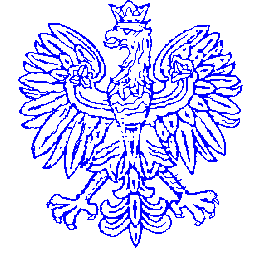               WOJEWODA            WARMIŃSKO-MAZURSKI   Olsztyn,      28  kwietnia 2022 r. PS-VI.431.3.5.2022.MPSzanowna PaniDorota Klarecka KierownikŚwietlicy Środowiskowej „POMOST” ul. Kraszewskiego 214-400 PasłękWYSTĄPIENIE POKONTROLNEDziałając    na    podstawie     upoważnienia     Wojewody     Warmińsko-Mazurskiego 
 Nr FK-IV.0030.179.2022 z dnia 21 marca 2022 r. zespół inspektorów Wydziału Polityki Społecznej Warmińsko-Mazurskiego Urzędu Wojewódzkiego w Olsztynie 
w składzie:Marzena Przybylska - główny specjalista, kierująca zespołem,Izabela Chowańska - główny specjalista,przeprowadził kontrolę problemową w trybie zwykłym w Świetlicy Środowiskowej „Pomost” 
w Pasłęku. Czynności  kontrolne  rozpoczęto  w  dniu  28 marca  2022  r.  i  zakończono  w  dniu  29 marca 2022 r. Przedmiotem kontroli była realizacja zadań ustawowych placówki wsparcia dziennego oraz zgodność zatrudnienia pracowników z wymaganymi kwalifikacjami, w świetle przepisów:- ustawy z dnia 9 czerwca 2011 r. o wspieraniu rodziny i systemie pieczy zastępczej (t. j. Dz. U. 2022, poz. 447) – zwanej dalej ustawą,- Rozporządzenia Ministra Pracy i Polityki Społecznej z dnia 13 października 2015 r. w sprawie wymagań lokalowych i sanitarnych, jakie musi spełnić lokal, w którym ma być prowadzona placówka wsparcia dziennego (Dz.U 2015, poz. 1640) – zwanego dalej rozporządzeniem.W wystąpieniu pokontrolnym użyto następujących skrótów:Placówka/Świetlica/Świetlica Środowiskowa/kontrolowana Jednostka - co oznacza: Świetlicę Środowiskową „Pomost” w Pasłęku,Regulamin - co oznacza: Regulamin Organizacyjny Świetlicy Środowiskowej „Pomost” w Pasłęku,Statut - co oznacza: Statut Miejsko-Gminnego Ośrodka Pomocy Społecznej w Pasłęku,Kierownik Ośrodka - co oznacza: panią Agnieszkę Pocełujko – Kierownika Miejsko-Gminnego Ośrodka Pomocy Społecznej w Pasłęku, Kierownik Placówki - co oznacza: panią Dorotę Klarecką, która w okresie objętym kontrolą pełniła funkcję Kierownika Świetlicy Środowiskowej „Pomost” w Pasłęku,wychowawca – co oznacza: wychowawcę zatrudnionego w Świetlicy Środowiskowej „Pomost” w Pasłęku,Ośrodek/MGOPS co oznacza: Miejsko-Gminny Ośrodek Pomocy Społecznej w Pasłęku,MOSiR/Ośrodek Sportu – co oznacza: Miejski Ośrodek Sportu i Rekreacji 
w Pasłęku.Kontrola obejmowała okres od dnia 1 stycznia 2021 r. do dnia jej zakończenia. W związku 
z tym, że Świetlica Środowiskowa w Pasłęku funkcjonuje w strukturach Miejsko-Gminnego Ośrodka Pomocy Społecznej w Pasłęku,  fakt  przeprowadzenia kontroli odnotowano 
w rejestrze kontroli prowadzonym przez Ośrodek. Czynności kontrolne przeprowadzono 
w obecności pani Agnieszki Pocełujko – Kierownika Miejsko-Gminnego Ośrodka Pomocy Społecznej w Pasłęku oraz pani Doroty Klareckiej – Kierownika Świetlicy Środowiskowej ,,Pomost” w Pasłęk. Ustaleń kontroli dokonano w oparciu o analizę prowadzonej w Placówce dokumentacji, informacje i wyjaśnienia przekazane przez Kierownika Ośrodka, Kierownika Placówki, wychowawcę  oraz rozmowy przeprowadzone z dziećmi.  Działalność Placówki w zakresie objętym kontrolą ocenia się pozytywnie.I. Dokumenty organizacyjne kontrolowanej placówkiŚwietlica Środowiskowa „Pomost” w Pasłęku jest publiczną placówką wsparcia dziennego, od 2019 r. działającą w strukturach Miejsko-Gminnego Ośrodka Pomocy Społecznej w Pasłęku. Ustalono, że kontrolowana Jednostka działała na podstawie:Statutu Miejsko-Gminnego Ośrodka Pomocy Społecznej w Pasłęku z dnia 14 lutego 
2014 r. ze zmianami wprowadzonymi dnia 7 lutego 2020 r.  /akta kontroli str. 1-5/,Regulaminu Organizacyjnego Świetlicy Środowiskowej „Pomost” przyjętego  dnia 25 lutego 2019 r. /akta kontroli str. 6-17/,Regulaminu Organizacyjnego Świetlicy Środowiskowej „Pomost” przyjętego  dnia 13 września 2021 r. /akta kontroli str. 18- 32/.Zgodnie z zapisami Regulaminu Placówka przeznaczona jest dla 15 dzieci i młodzieży 
ze szkół podstawowych potrzebującej wsparcia, przejawiającej trudności w zakresie realizacji programu szkolnego, narażonej na brak opieki ze strony dorosłych. Głównym celem działalności Świetlicy jest łagodzenie skutków różnych zagrożeń, eliminowanie zaburzeń zachowania, stymulacja prawidłowego rozwoju dzieci, rozwój zainteresowań i pasji.  W trakcie roku szkolnego Placówka czynna jest od poniedziałku do piątku, w godzinach od 13.30 do 17.30, natomiast w okresie wakacji, ferii i przerw świątecznych w godzinach od 10.00 do 14.00. Zgodnie z zapisem § 14 - 15 Regulaminu do udziału w zajęciach Świetlicy przyjmowano dzieci na wniosek ich rodziców. Udział w zajęciach jest nieodpłatny 
i dobrowolny, chyba, że do Placówki skieruje sąd. Jednakże jak wynika z uzyskanych informacji, w okresie objętym kontrolą nie było takiego przypadku. W myśl § 1 Regulaminu, Świetlica jest placówką wsparcia dziennego prowadzoną w formie opiekuńczej. Ustalono, że w okresie podlegającym kontroli, w związku ze stanem epidemicznym, stosownie do wytycznych Wojewody oraz obowiązujących rozporządzeń, Placówka  czasowo  zawieszała  swoją  działalność  stacjonarną.  Kierownik Ośrodka Zarządzeniem nr 20/20 (oraz aneksami do ww. Zarządzenia) uregulował sposób organizacji pracowników zatrudnionych 
w Ośrodku, w tym w Świetlicach /akta kontroli str.33-41/. Ponadto z ustnych 
i pisemnych informacji przekazanych przez Kierownika oraz wychowawcę, wynika, że pracownicy Placówki  pozostawali w bieżącym kontakcie telefonicznym a także za pomocą portali społecznościowych z rodzicami oraz z dziećmi uczęszczającymi na zajęcia w Świetlicy. Wychowawca wspierał rodziców i ich dzieci emocjonalnie a w sytuacjach tego wymagających pomagał w odrabianiu lekcji. Od 26 kwietnia 2021 r. wznowiono działalność Świetlicy, na początku pracę organizowano w mniejszych grupach /akta kontroli str. 42/.II. Zatrudnienie i kwalifikacje kadryUstalono, że w okresie podlegającym kontroli funkcję Kierownika w Placówce pełniła Pani Dorota Klarecka, pełniąca jednocześnie funkcję wychowawcy w Świetlicy. Ponadto 
w okresie objętym kontrolą w Placówce na stanowisku wychowawcy zatrudniona była jeszcze jedna osoba. W wyniku analizy dokumentacji stwierdzono, że  ww. osoby spełniały wymogi kwalifikacyjne, o których mowa w  art. 25 ust. 2 pkt 1a oraz 26 ust. 1 pkt 1a ustawy. Ponadto osoba zatrudniona na stanowisku Kierownika posiadała odpowiednie kwalifikacje określone w art. 26 ust. 1 pkt 4 ustawy, do prowadzenia zajęć socjoterapeutycznych.  W teczkach ww. osób znajdowały się też oświadczenia potwierdzające spełnianie wymagań, o  których mowa w ustawie, tj.  że:  nie są i nie byli pozbawieni władzy rodzicielskiej oraz władza rodzicielska nie jest im ograniczona ani zawieszona,wypełniają obowiązek alimentacyjny – w przypadku, gdy taki obowiązek w stosunku do nich wynika z tytułu egzekucyjnego,nie byli skazani prawomocnym wyrokiem za umyślne przestępstwo lub umyślne przestępstwo skarbowe. Ponadto z oświadczenia kierownika Placówki wynika, że wobec żadnego pracownika nie wszczęto postępowania karnego o umyślne przestępstwo ścigane z oskarżenia publicznego, 
o którym mowa w art. 27 ust. 2 ustawy /akta kontroli str. 43/.III. Spełnianie wymagań lokalowych i sanitarnychŚwietlica Środowiskowa ,,Pomost” korzysta z  lokalu przy ul. Kraszewskiego 2, który znajduje się w Miejskim Ośrodku Sportu i Rekreacji w Pasłęku, na  podstawie  umowy najmu. Lokal usytuowany jest w podpiwniczeniu budynku i składa się z:sali, w której znajduje się duży stół z krzesłami, 3 biurka z krzesłami oraz komputerami, szafki  i regały z przyborami do zajęć,sali wyłożonej wykładziną, w której znajduje się duża kanapa, pufy do siedzenia, stolik z krzesłami, szafki z przyborami do zajęć, korytarza, w którym znajdują się wieszaki na ubrania wierzchnie oraz miejsce na zmianę obuwiatoalety z WC i umywalką.Placówka korzysta także z dużego aneksu kuchennego znajdującego się na parterze budynku, wyposażonego  w niezbędny do przygotowywania posiłków sprzęt i naczynia. Stwierdzono, że Świetlica dysponowała także materiałami potrzebnymi do realizacji zajęć
z dziećmi i z młodzieżą, tj. materiałami plastycznymi, grami planszowymi, sprzętem sportowym, laptopem z dostępem do Internetu. Ustalono, że Placówka do końca 2018 r. funkcjonowała w strukturach MOSIR. Od 2019 r., po zmianie polegającej na włączeniu jej w struktury GMOPS w Pasłęku, nadal funkcjonuje w tym samym lokalu przy ulicy  Kraszewskiego 2, gdzie mieści się MOSiR. Zespołowi kontrolujących przedstawiono pozytywną opinię Zastępcy Komendanta Miejskiego Państwowej Straży Pożarnej w Elblągu  dotyczącą ochrony przeciwpożarowej z dnia 14 października 2014 r. (przedstawioną na poprzedniej kontroli przeprowadzonej przez Wojewodę w 2018 r.) /akta kontroli str. 45/ oraz pozytywną opinię Państwowego Powiatowego Inspektoratu Sanitarnego w Elblągu z dnia 25 listopada 2019 r. /akta kontroli str. 46-47/.Na podstawie oględzin pomieszczeń zajmowanych przez Placówkę stwierdzono, że są one funkcjonalnie i estetycznie urządzone, ich stan sanitarny nie budził zastrzeżeń zespołu kontrolujących. IV. Zasady współpracy z rodzinami biologicznymi/opiekunami prawnymi, placówkami oświatowymi  i podmiotami leczniczymiKierownik Świetlicy poinformował, że w ramach współpracy z rodzicami/opiekunami prawnymi podejmowano z nimi kontakty bezpośrednie (np. podczas przyprowadzania lub odbierania dzieci ze Świetlicy) a także telefoniczne. Wymiana informacji dotyczyła przede wszystkim funkcjonowania dzieci w Placówce. W miarę możliwości w Świetlicy organizowano także zebrania dla rodziców, z których sporządzano notatki. Z analizy przedłożonej dokumentacji oraz informacji uzyskanych od Kierownika stanowiących akta kontroli  str.  48-49  wynika,  że  Świetlica  w  ramach  swojej  działalności  współpracowała z następującymi podmiotami:Miejsko-Gminnym  Ośrodkiem Pomocy Społecznej w Pasłęku – w zakresie udzielania wsparcia socjalnego  rodzinom wychowanków, Szkołą Podstawową nr. 2 w Pasłęku –  z pedagogiem w zakresie wspierania dzieci oraz z pielęgniarką w zakresie monitorowania ich stanu zdrowia,Komisariatem Policji w Pasłęku – w zakresie  prowadzenia pogadanek profilaktycznych dla uczestników zajęć w Świetlicy,Fundacją Polki mogą wszystko – w zakresie realizacjo programów, np. ,,Uratuj Święta’’, która polegała na zrobieniu paczek żywnościowych dla osób starszych. Jak wynika z ww. pisemnej informacji przedłożonej przez Kierownika, Placówka nie współpracowała z żadnym podmiotem leczniczym ponieważ nie było takiej potrzeby. 

V. Sposób realizacji i dokumentowania zadań ustawowych wynikających z formy prowadzonej placówkiKontrolowana Jednostka prowadziła następującą dokumentację, określoną 
w Regulaminie, tj.:roczny plan pracy, uwzględniający zadania zaplanowane na każdy miesiąc,kronikę świetlicy,pisemne informacje ze spotkań z rodzicami, roczne sprawozdanie z działalności świetlicy,dziennik pracy świetlicy zawierający listę wychowanków wraz z frekwencją,  tematy oraz opis prowadzonych zajęć,pisemną zgodę rodziców lub prawnych opiekunów  na pobyt dziecka w świetlicy,indywidualną dokumentację wychowanka, w tym:  kartę pobytu zawierającą uzupełniane co miesiąc informacje o relacji dziecka z rodzicami, funkcjonowaniu dziecka w Świetlicy, nauce szkolnej, stanie zdrowia, znaczących wydarzeniach, samodzielności , kartę zgłoszenia (zapisu) dziecka do świetlicy, zgodę na przetwarzanie danych osobowych oraz wykorzystanie wizerunku,dziennik zajęć socjoterapeutycznych. Zastrzeżenia kontrolujących budził sposób prowadzenia niektórych kart pobytu, tj. dokonywanie oceny funkcjonowania dziecka w poszczególnych obszarach, np. nauka szkolna czy relacje z rodzicami w skali np. ,,dobrze”, ,,bardzo dobrze” czy ,,średnio”/akta kontroli str. 44/.  W opinii zespołu kontrolujących taki sposób oceniania niewiele mówi o  funkcjonowaniu dziecka w danym obszarze, dlatego też w ramach bieżącego instruktażu zwrócono uwagę na zasadność bardziej szczegółowego opisywania powyższych kwestii. Opieka i wychowanie W toku kontroli ustalono, że dzieci przyjmowano do Świetlicy na podstawie Karty zapisu dziecka do Świetlicy Środowiskowej „Pomost” w Pasłęku, wypełnianej przez rodziców bądź prawnych opiekunów dzieci. Zgodnie z § 15 uczestnikami zajęć w Świetlicy mogą być dzieci i młodzież w wieku od 6 do 15 lat. Z uzyskanych informacji wynika, że zarówno w 2021 jak 2022 roku do Świetlicy uczęszczało 15 dzieci. Na podstawie analizy przedłożonej dokumentacji stwierdzono, że podczas zajęć prowadzonych w Placówce, w okresie objętym kontrolą, opieka nad młodzieżą  sprawowana była zgodnie z zasadą określoną w art. 28 ust.1 ustawy, tj. pod opieką 1 wychowawcy nie przebywało więcej niż 15 dzieci.  Stwierdzono, że dzieciom uczęszczającym do Świetlicy zapewniano posiłek w formie kanapek, hamburgerów, budyniów, jogurtów. Artykuły do sporządzenia posiłków zakupowane były ze środków  MGOPS w Pasłęku. Dzieci podczas rozmów z zespołem kontrolnym pozytywnie wypowiadały się na temat zajęć organizowanych w Świetlicy. Potwierdziły, że wychowawcy byli zaangażowani w swoją pracę i mogli liczyć na ich pomoc, zainteresowanie i wsparcie. Powiedziały też, że w Placówce otrzymują posiłek, który często same przygotowują w ramach zajęć kulinarnych.Pomoc w nauceZ ustnych informacji uzyskanych od Kierownika wynika, że  pomoc w nauce realizowana była w ramach zajęć opiekuńczo-wychowawczych zgodnie z potrzebami dzieci 
w formie: wsparcia w odrabianiu prac domowych, opanowania materiału szkolnego oraz motywowania do nauki. Powyższe potwierdziły  dzieci w rozmowach z zespołem kontrolujących wskazując, że  otrzymywały wsparcie podczas codziennego odrabiania lekcji oraz pomoc w nauce, kiedy tego potrzebowały. Z uzyskanych informacji wynika, że wychowawcy Świetlicy byli w stałym kontakcie z pedagogiem szkolnym oraz pielęgniarką.
W czasie zawieszenia stacjonarnej działalności Placówki, dzieci miały możliwość korzystania z pomocy w odrabianiu lekcji za pośrednictwem komunikatorów. Organizacja czasu wolnego, zabaw i zajęć sportowych oraz rozwój zainteresowań Na podstawie analizy przedłożonej kontrolującym dokumentacji oraz informacji przekazanych przez Kierownika ustalono, iż organizacja zajęć w Placówce odbywała się na podstawie Planu Pracy Świetlicy Środowiskowej „Pomost” w Pasłęku, który określał tematykę zajęć 
w poszczególnych miesiącach.Wychowankom  Placówki oferowano różnego rodzaju zajęcia  umożliwiające atrakcyjne spędzanie czasu wolnego oraz rozwój zainteresowań tj.:zajęcia plastyczne,zajęcia  teatralne,zajęcia sportowe,zajęcia komputerowe,zajęcia kulinarne,gry i zabawy (dydaktyczne, ruchowe, stolikowe),zajęcia profilaktyczno-edukacyjne.Ponadto ustalono, że w Świetlicy odbywały się zajęcia socjoterapeutyczne, które prowadzone były przez Kierownika/wychowawcę, posiadającego uprawnienia do prowadzenia socjoterapii. Program socjoterapeutyczny (dla jednej grupy dla dzieci w wieku od 10-13 lat), jak wynika ze Sprawozdania z realizacji zajęć socjoterapeutycznych przeprowadzonych w Świetlicy Środowiskowej ,,Pomost” w Pasłęku,  zakładał m.in.:nauka lepszego radzenia sobie w sytuacjach konfliktowych,nauka konstruktywnego odreagowywania emocji i  napięć,budowanie pozytywnego obrazu siebie oraz zaspokojenie potrzeby wyrażania siebie,praca nad umiejętnością wyrażania negatywnych uczuć,/akta kontroli str. 52-66/.W okresie podlegającym kontroli w Placówce zorganizowano Dzień Matki, Dzień Dziecka i Dzień Ojca, Dzień Chłopaka oraz zabawy: Andrzejkową , Mikołajkową, Choinkową, a także Halloween. Organizowano też różnego rodzaju konkursy oraz niespodzianki, jednakże wiele planów zostało zmienionych lub niezrealizowanych z powodu pandemii.  4. Inne usługi świadczone przez placówkę oraz inne formy działalności prowadzone przez placówkę.Placówka nie prowadzi innej działalności oprócz statutowej. 5. Uwagi i wnioski W okresie objętym kontrolą, pomimo utrudnień spowodowanych sytuacją epidemiologiczną, w Placówce podejmowano szereg działań ukierunkowanych na wspieranie wychowanków oraz ich rodzin, rekomenduje się zatem dalsze utrzymanie dobrej jakości świadczonych usług i działań na rzecz dzieci. W prowadzonych kartach pobytu rekomenduje się bardziej szczegółowe opisywanie funkcjonowania dzieci, ponieważ przyjęty system oceny funkcjonowania dzieci w poszczególnych obszarach jest niewystarczający. Zważywszy na negatywny wpływ sytuacji epidemicznej m.in. na zdrowie psychiczne dzieci i młodzieży, a co za tym idzie na ich funkcjonowanie, podkreślić należy istotną rolę organizowanych w Świetlicy zajęć socjoterapeutycznych.ZaleceniaW związku z niestwierdzeniem nieprawidłowości nie wydaje się zaleceń.  Zgodnie z § 14 rozporządzenia Ministra Pracy i Polityki Społecznej z dnia 21 sierpnia 2015 roku w sprawie przeprowadzania kontroli przez wojewodę oraz wzoru legitymacji uprawniającej do przeprowadzania kontroli (Dz. U. z 2015 r., poz. 1477) od wystąpienia pokontrolnego przysługuje prawo wniesienia zastrzeżeń na zasadach określonych w art. 197d ustawy z dnia 9 czerwca 2011 roku o wspieraniu rodziny i systemie pieczy zastępczej. Termin na wniesienie zastrzeżeń wynosi 7 dni od dnia otrzymania wystąpienia pokontrolnego.Podstawa prawna:- § 14 rozporządzenia Ministra Pracy i Polityki Społecznej z dnia 21 sierpnia 2015 roku w sprawie przeprowadzania kontroli przez wojewodę oraz wzoru legitymacji uprawniającej do przeprowadzania kontroli (Dz. U. z 2015 r., poz. 1477),- art. 197 d ustawy z dnia 9 czerwca 2011 roku o wspieraniu rodziny i systemie pieczy zastępczej (t.j. Dz. U. 2022, poz. 447).Z up. WOJEWODYWARMIŃSKO-MAZURSKIEGOUrszula JędrychowskaZASTĘPCA DYREKTORAWydziału Polityki SpołecznejMarzena Przybylska – główny specjalistaIzabela Chowańska- główny specjalista Do wiadomości:Kierownik Miejsko-Gminnego Ośrodka Pomocy Społecznej w Pasłęku